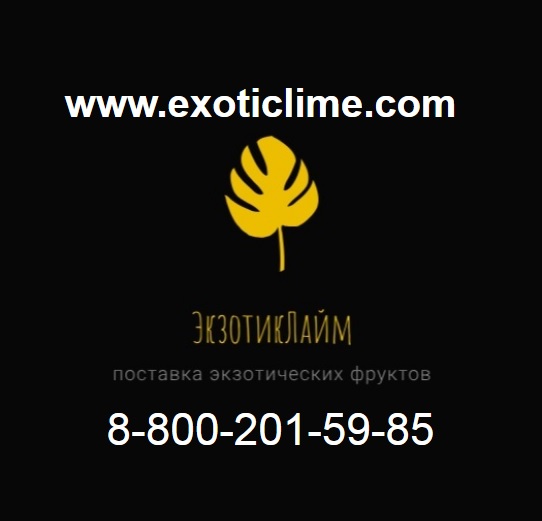 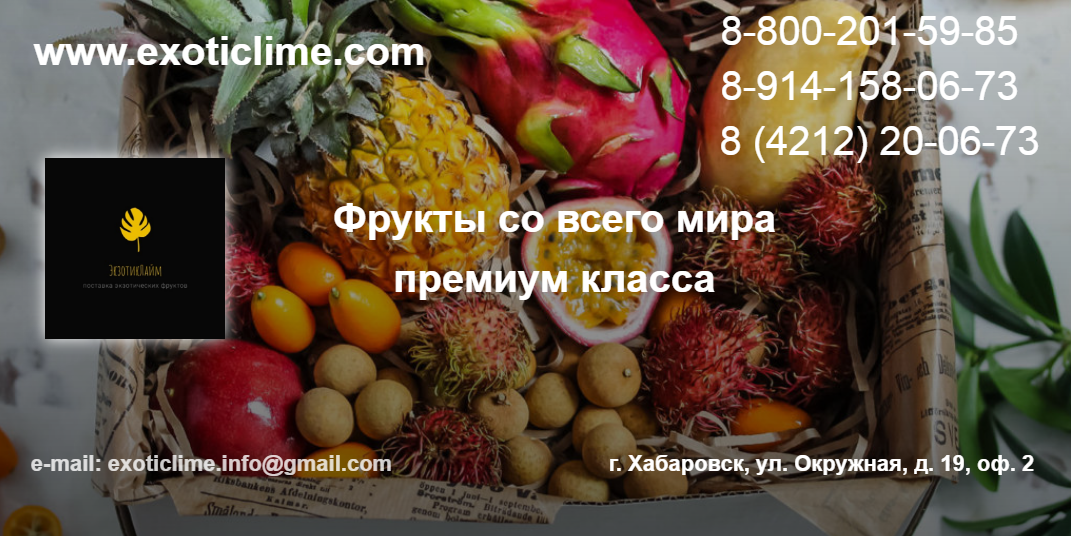 Компания "Экзотик Лайм". Поставка экзотический и редких фруктов с юга Китая и Тайланда.www.exoticlime.com88002015985Компания "Экзотик Лайм". Поставка экзотический и редких фруктов с юга Китая и Тайланда.e-mail: exoticlime.info@gmail.com89141580673Компания "Экзотик Лайм". Поставка экзотический и редких фруктов с юга Китая и Тайланда.8(4212) 200673Наименование продуктаКол-во в  коробке, ~кгЦена за 1 кг, рубкол-во, кгВсего, рубФрукты.Ананас BIG (Пхукет/Сирача)106800Ананас MINI106800Арбуз желтый106400Арбуз красный (Torpedo red)106350Бананы MINI56900Гуава белая (Гуява, Гуайява)57700Джекфрукт целый (3-6 кг)-6900Дрэгонфрут белый (Пхитхайя)108450Дуриан целый ( 4-7кг шт.)-11600Дыня Японская108300Карамбола  (старфрукт)107900Кокос жженый (очищеный)75400Кокос молодой (очищеный, питьевой)76150Лайм (круглый с косточкой)49350Лайм Кафир49300Личи-00Лонган48730Манго (Махачанок)38350Манго (Нам Док Май) Крупное (7-10 шт)38600Манго (Нам Док Май) Крупное (7-10 шт)37650Манго зеленое 37600Мангостин49600Маракуйя58900Папайя (Холланд)57850Помело Ред107950Рамбутан29600Саподилла48700Салак29700сахарное яблоко-13000Овощи и зелень.0Авокадо49650Горох сладкий-8900Корень Имбиря39700Корень Галангала29800Кукуруза MINI-9300Куруза сладкая BIG-8250Лемонграсс59850Листья Банана-8900Листья Лайма-10700Набор для супа Том Ка (250гр)-2900Набор для супа Том Ям (250гр)-2800Папайя Сом Там (зеленая)56700Спаржа MINI (подложке 165 гр)-147000http://www.exoticlime.com